CONTENIDO1	Objetivo del Documento	22	Abreviaturas y definiciones	23	Referencias	24	TABLERO DE CONTROL DE INICIATIVAS	35	Bitácora de Control de Cambios	4Objetivo del Documento[En el presente documento se describen los registros y modificaciones que se manejen en el tablero de inciativas]Abreviaturas y definicionesReferenciasTABLERO DE CONTROL DE INICIATIVAS[1] Escribir la clave del proyecto.[2] Escribir nombre del proyecto.[3] Escribir tipo de proyecto (Pequeño, Mediano, Grande y Desarrollo, Infraestructura, Procesos.[4] Escribir el Área que solicita o el área que le impacta la realización de este proyecto.[5] Escribir el estatus del proyecto, Aprobado, Rechazado, Revisión, Modificación.[6] Escribir el área que tomará la responsabilidad de liderar el proyecto.[7] Escribir la fecha de inicio del proyecto.[8] Escribir la fecha fin del proyecto.[9] Escribir el costo de la inversión que requiere el proyecto.[10] Asignar una ponderación del 1 y máximo 8 de acuerdo a la duración del proyecto, donde 1 es corta duración y 8 larga duración.[11]Asignar una ponderación del 1 y máximo 8 de acuerdo al volumen de personal del proyecto, donde 1 es poco personal y 8 demasiado personal.[12] Asignar una ponderación del 1 y máximo 10 de acuerdo a la complejidad del proyecto, donde 1 es poco complejo y 10 muy complejo.[13] Asignar una ponderación del 1 y máximo 15 de acuerdo al impacto organizacional del proyecto, donde 1 es poco impacto y 15 alto impacto.[14]Asignar una ponderación del 1 y máximo 5 de acuerdo a la contratación de proveedores del proyecto, donde 1 es un proveedor y 5 varios proveedores.[15]Asignar una ponderación del 1 y máximo 12 de acuerdo a si requiere regulación o certificación el proyecto, donde 1 es una regulación o certificación y 12 demasiadas regulaciones o certificaciones.[16] Asignar una ponderación del 1 y máximo 12 de acuerdo al riesgo que posee el proyecto, donde 1 es riesgo bajo y 12 alto riesgo.[17] Asignar una ponderación del 1 y máximo 8 de acuerdo a la inversión del proyecto, donde 1 es baja inversión y 8 alta inversión.[18] Asignar una ponderación del 1 y máximo 9 de acuerdo al patrocinio necesario del proyecto, donde 1 es poco patrocinio duración y 8 larga duración.[19] Asignar una ponderación del 1 y máximo 13 de acuerdo a la contribución estratégica al Instituto, donde 1 es baja contribución y 13 es alta contribución.[20] Sumatoria total de los criterios de clasificaciónBitácora de Control de Cambios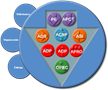 Abreviación o acrónimoDescripción[Siglas, abreviaciones o acrónimos][Escribir una breve descripción y/o significado]Nombre del documentoDescripción y ubicación del documento[Nombre del o los documentos que a los que se hace referencia a los largo del llenado de este formato][Escribir una breve descripción del documento así como su ubicación física o lógica]Ponderación881015512128913100ID NombreTipo de Proyecto Área que Solicitó o principal impactadaEstatusÁrea-Líder responsableFecha InicioFecha FinInversiónCriterios de ClasificaciónCriterios de ClasificaciónCriterios de ClasificaciónCriterios de ClasificaciónCriterios de ClasificaciónCriterios de ClasificaciónCriterios de ClasificaciónCriterios de ClasificaciónCriterios de ClasificaciónCriterios de ClasificaciónPesoID NombreTipo de Proyecto Área que Solicitó o principal impactadaEstatusÁrea-Líder responsableFecha InicioFecha FinInversiónDuraciónVolumen RHComplejidadImpacto OrganizaciónProveedoresRegulación CertificaciónNivel de RiesgoRango de la InversiónPatrocinioContribución EstratégicaPeso[1][2][3][4][5][6][7][8][9][10][11][12][13][14][15][16][17][18][19][20]RevisiónDescripción del CambioFecha de evaluaciónAprobadorAceptado
  /RechazadoFecha de aplicación01Actualización de la Imagen InstitucionalJUN 15Mtra. Ma. De Lourdes Zaldívar MartínezAceptadoJUN 1502Transición del SGC de la Norma ISO 9001:2008 a la Norma ISO 9001:2015Revisión de contenidos y actualización de encabezadosMAY 18M. en I. María Isabel Garrido GalindoAceptadoMAY 1803Actualización de Imagen InstitucionalDIC 20M. en I. María Isabel Garrido GalindoAceptadoDIC 20